2021-2022 EĞİTİM ÖĞRETİM YILITURKCEDERSİ.NET ORTAOKULU 7. SINIFLAR I. DÖNEM 2. TÜRKÇE YAZILI SORULARIDIR.AD/SOYAD:SINIF/NO:1. “Gözüm seçse pirinç bile ayıklarım.”“Seçmek” sözcüğü aşağıdaki cümlelerin hangisinde yukarıdaki anlamıyla kullanılmıştır?A) Bahçedeki karaltının ne olduğunu seçemedim.B) Ahmet Emir’i sınıf başkanı olarak seçtik.C) Çok yemek seçtiği için sık sık hasta oluyor.D) Ben, bu kitabı kendi isteğimle seçtim.2.                                                                 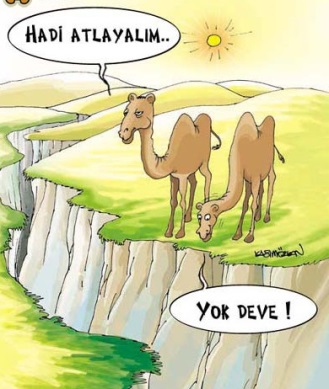 A) Sana laf anlatmak deveye hendek atlatmaktan zor.B) Bunu anlatana kadar dilimde tüy bitti.C) Yok daha neler, bu da yapılacak iş mi?D) Seninle iki çift laf edemedik.3. Aşağıdaki cümlelerin hangisinde fiil, zaman anlamı taşımaz?A) Büyüklerine karşı her zaman saygılı davran.B) Yarın birkaç kitap almak için kitapçıya gideceğim.C) Her sabah sahildeki duraktan otobüse binerim.D) Bu güzel kitabı, bize öğretmenimiz tavsiye etti.4.	I. Bu kitabı almayı düşünüyorum.	II. Bu kitabı almalıyım.	III. Bu kitabı almayabilirim.	IV. Bu kitabı almam gerekiyor.Numaralanmış cümlelerin hangileri aynı anlamdadır?A) I ve II			B) II ve IV	C) I ve IV	 		D) III ve IV5. Aşağıdaki cümlelerin hangisi kanıtlanabilirlik açısından diğerlerinden farklıdır?A) Saçlarımın uçları kırılmış.B) Bu dal diğerinden inceymiş.C) Bu oyun beş kişiyle oynanmaz.D) Para saymak çok güzel bir iş.6. 	*Anneannemin bahçesine aslan ağzı diktik.     	*Keçi boynuzunun faydaları saymakla bitmez.    	*Karayolu yapımı bir türlü tamamlanamadı.Bu cümlelerde kaç yerde yazım yanlışı yapılmıştır?A) 2		B)3		C)4		D)57. Aşağıdakilerden hangileri “oluş – durum -  iş” fiillerine sırasıyla örnek olabilir?A) doğmak – yolmak – sevmek B) yaşlanmak – açmak – götürmek C) koklamak – atmak – solmak D) büyümek – yatmak – kırmak 8. Aşağıdakilerden hangisinde bildirme (haber) kipi kullanılmamıştır?A) Dikkatsizliğin koca dolabı devirdi.B) Artık ikiniz de bu işten vazgeçseniz.C) Kayıp eşyalarını günlerdir bulamıyor.D) Can sıkıntısı bana yine şiir yazdıracak.9. “Beynimizin çok küçük bir bölümünü kullanabiliyoruz.”Bu cümlede eylemin zamanı ve kişisi aşağıdakilerden hangisidir?A) geniş zaman – II. tekil kişi B) şimdiki zaman  - I. tekil kişi C) gelecek zaman – I. çoğul kişi D) şimdiki zaman – I. çoğul kişi10. 	*Bir şeye tat vermek, zevk almak*Meydan okumak, tehditte bulunmak*Düzelteyim, onarayım derken berbat etmek*Bir şeyde ya da bir kimsede herhangi bir kusurun bulunduğunu kabul etmemek. Aşağıda verilen deyimleri yukarıdaki anlamlarla eşleştirdiğinizde hangi deyim dışta kalır?A) Toz kondurmamakB) Bıçak kemiğe dayanmakC) Alnını karışlamak D) Tuzu biberi olmak 11. Bu konunun can alıcı noktası burasıdır arkadaşlar.Altı çizili ifadenin cümleye kattığı anlam aşağıdakilerin hangisinde vardır?A) Gördüklerini ayrıntılı biçimde anlattı.B) Bizim bilmediğimiz karışık olaylara değindi.C) Onun üstünde durulması gereken en önemli özelliği samimi olmasıdır.D) Canı sıkılınca karşıdaki parka giderdi.12. Dünyanın en önemsiz, en zavallı adamı bile insanı şaşırtacak kadar karmaşık bir ruh yapısına sahiptir. Fakat biz, bunu anlamaktan kaçınıyor ve insan denen yaratığı anlaşılması en kolay şeylerden biri sayıyoruz. İlk karşılaştığımız insan hakkında son kararımızı büyük bir rahatlıkla veriyoruz.Yazar bu parçada neden yakınmaktadır?A) İnsanları iyi tanımadan hüküm verilmesindenB) İnsanların birbirini yeterince sevmemesindenC) İnsanların birbirine yardım etmemesindenD) İnsanların dostluk kurmamalarından13. “Bir köpek insanı ısırırsa haber olmaz; fakat bir insan köpeği ısırırsa haber olur.” cümlesiyle aşağıdakilerden hangisi anlatılmak istenmiştir?A) İyi haber, çok kişiyi ilgilendiren haberdir.B) Haberler, güncel olaylardan seçilmelidir.C) Olağandışı olayları konu alan haberler ilgi çeker.D) Hayvan-insan ilişkisini konu alan haberler ilgi çeker.14.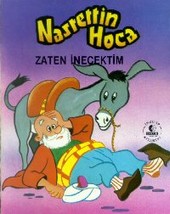 Bu metinde aşağıdaki ögelerden hangisi yoktur? A) Şahıs		B) Yer	             C) Olay	          		D) Zaman15. “Çocukluğumun kırlarda kelebekler gibi özgürce dolaştığım o tatlı günlerine tekrar dönebilmeyi ne çok isterdim!”Bu cümlenin anlatmak istediği duyguyu en iyi belirten sözcük aşağıdakilerden hangisidir?A) Özlem		B) ÜzüntüC) Kıskançlık		D) Pişmanlık16. “Cahil kimsenin yanında kitap gibi sessiz ol, der Mevlana.”Bu cümlede kendisine benzetilen aşağıdakilerden hangisidir?A) Cahil kimse		B) SessizlikC) Kitap		D) Mevlâna17. “Güvenme varlığa, düşersin darlığa.” cümlesinde yer alan fiiller sırasıyla hangi kiplerle çekimlenmiştir?A) Emir kipi – Geçmiş zaman			B) İstek kipi – Gelecek zamanC) Emir kipi – Geniş zaman			D) Gereklilik kipi – Şimdiki zaman18. Aşağıdaki fiillerin hangisinin kipi yanlış gösterilmiştir?A) Keşke daha fazla kitap okusak. (İstek kipi)	B) Hep birlikte sinemaya gitsek. (Şart kipi)C) Tüm defterlerini masaya bırak. (Emir kipi)	D) Derslerime düzenli çalışmalıyım. (Gereklilik kipi) 19. Aşağıdaki cümlelerden hangisinde çekimli bir fiil kullanılmamıştır?A) Kitaplarımı raflara yerleştirdim.B) Bana seslendiğinizi duymadım.C) Birazdan ders zili çalacak.D) Zeynep, dünyanın en iyi insanıdır.20. Açlara ekmekle bir sıcak çorba        Susamışlara bir yudum su verin        Biraz serinlesin çatlak dudaklar        Dinsin kazınması midelerinŞiirin ana duygusu aşağıdakilerden hangisidir?A) Yardımseverlik		B) HoşgörüC) Konukseverlik		D) SaygıNOT: Her soru beş puandır.Tayyar İNCEOĞLUTürkçe Öğretmeni